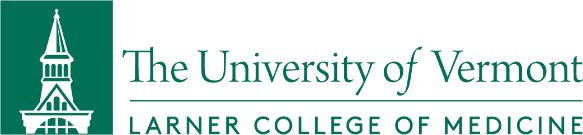 Dean’s Advisory Committee on Diversity, Equity and InclusionMeeting AgendaMonday, February 14, 20221:00 – 2:00 pmhttps://uvmcom.zoom.us/j/97152802296?from=addonCo-Chairs: Richard Page, M.D., Dean, Larner College of Medicine Margaret Tandoh, M.D., Associate Dean for Diversity, Equity & Inclusion Vice Chair: Michael Upton, M.D., Faculty Development Liaison ODEI Liaison: Tiffany Delaney, MA.Ed., Office of Diversity, Equity and Inclusion Members: Ellen Black, Ph.D.; Elizabeth Bonney, M.D.; Brian Kim, M.D.; Stephen Meth, J.D.; Macaulay Onuigbo, M.D.; Marie Sandoval, M.D.; Anthony Williams, M.D.; Raj Chawla, M.P.H.; Elizabeth McElhinney, M.Ed.; Jeff Rector; Melanie Sestokas; Adam Ross, MSIII; Victor Abraham, MSII Ex Officio: Associate Dean for Faculty Affairs; Associate Dean of Students; Sr. Associate Dean for Research; Sr. Associate Dean for Finance and Administration; Associate Dean for Admissions; Associate Dean for Graduate Education and Post-Doctoral Training; Director of Foundations Curriculum; Director, Learning Environment; Office of Medical Communications Representative AGENDA ITEMS  1:00 pm Welcome Page, Tandoh 1:00 - 1:15 pm Dean Updates  AAMC – Diversity, Inclusion, Culture and Equity Inventory (DICE)Page 1:15 - 1:45 pm Recommendation Report / Executive Summary Discussion Members should review the executive summary report prior to meeting. 2023 – 2028 DEI Strategic Plan TimelineUpton 1:40 - 1:55 pm Next Steps1:55 - 2:00 pm Closing Adjournment 